Краевое государственное автономное профессиональное образовательное  учреждение «Добрянский гуманитарно-технологический  техникум им. П.И.Сюзева»Номинация «Моя педагогическая инициатива»Проект «Доступный Английский»Сроки выполнения проекта: сентябрь 2016 – сентябрь 2017Автор проекта:Рычагова О.В., преподаватель иностранного языкаДобрянка, 2017I. ПОСТАНОВКА ПРОБЛЕМЫКаждый из нас понимает, что без знания иностранного языка в современном мире не обойтись ни одному человеку. Владение иностранным языком необходимо, чтобы быть конкурентоспособной личностью на рынке труда. Современное общество предъявляет высокие требования к студентам в овладении иностранными языками. Но ни один преподаватель не сможет научить, если сам студент не захочет учиться.Актуальность проекта определяется тем, что расширение профессионального международного общения, деловые переговоры с зарубежными партнерами, работа с документацией на иностранном языке, возможность производственной практики за границей требуют от выпускников СПО свободного владения английским языком, что позволит им активно использовать его в сфере своей профессиональной деятельности. Объектом исследования является профессионально ориентированное обучение иностранному языку  в техникуме.Предметом исследования: обучающиеся техникума по специальности «Техническое обслуживание и ремонт автомобильного транспорта».Гипотеза: можно предположить, что профессиональная направленность в обучении может способствовать мотивации к изучению английского языка.Каждый из нас понимает, что без знания иностранного языка в современном мире не обойтись ни одному человеку. Владение иностранным языком необходимо, чтобы быть конкурентоспособной личностью на рынке труда. Современное общество предъявляет высокие требования к студентам в овладении иностранными языками. Но ни один преподаватель не сможет научить, если сам студент не захочет учиться.II. ЦЕЛИ И ЗАДАЧИ ПРОЕКТАВ процессе работы нами была реализована цель - рассмотреть влияние профессионально ориентированного обучения английскому языку на повышение мотивации обучающихся техникума по специальностям «Техническое обслуживание и ремонт автомобильного транспорта» и «Электроснабжение».В соответствии с данной целью были поставлены следующие задачи:- определить содержание понятия профессионально ориентированное обучение;- разработать и провести анкетирование среди обучающихся техникума по специальностям;- доказать, что профессиональная направленность играет важную роль в мотивации к изучению английского языка. III. ОРГАНИЗАЦИЯ ПРОЕКТНОЙ ДЕЯТЕЛЬНОСТИСодержание программы по учебной дисциплине «Английский язык» учитывает, что обучение английскому языку происходит в ситуации отсутствия языковой среды, и предпочтение отдаётся материалам, которые создают естественную речевую ситуацию и несут познавательную информационно-коммуникативную нагрузку. При освоении профессионально ориентированного содержания обучающийся погружается в ситуации профессиональной деятельности, межпредметных связей, что создаёт условия для дополнительной мотивации изучения английского языка при освоении выбранной специальности СПО. Организация самостоятельной работы студентов по разработке собственного проекта по тематике, соответствующей профильному профессиональному образованию,  способствует достижению основной цели изучения иностранного языка в учреждениях СПО, т.е. формирование профессионально-коммуникативной компетенции в рамках изучаемой темы по специальности.В связи с профессионально-ориентированным подходом в изучении английского языка, основной задачей в обучении данной дисциплины является освоение базовой терминологической лексики по специальности. Освоение профессионального языка видится возможным посредством работы над созданием мини-проектов по профессиональной практике, электронных презентаций на английском языке, резюме.На начальном подготовительном этапе работы над проектом студентам предъявляется глоссарий профессиональных терминов.	Следующий этап посвящен первичному закреплению лексики, выполнению лексических упражнений на узнавание, дифференциацию, употребление лексических единиц в устной речи (урок в форме викторины по терминам)На финальном этапе каждый студент выполняет и защищает мини-проект в форме отчёта о летней практике (учебной – на 2 курсе, производственной – на 3 курсе). Проект может быть как в аналоговом, так и в цифровом варианте.Большой интерес у студентов вызывают работы над творческими проектами «Автомобиль будущего», «Из истории автомобиля – выдающиеся ученые», «Автомобильные выставки мира», участие в дискуссиях по теме «Автомобиль и окружающая среда», в ходе изучения курса происходит знакомство с производством автомобилей, с основными техническими характеристиками автомобилей и факторами, влияющими на их изменения, с общим устройством автомобиля.Интересные работы были представлены студентами второго курса по специальности «Электроснабжение», ребята рассказывали об альтернативных источниках энергии и представили брошюру о нашей энергетической станции «История строительства Пермской ГРЭС».С целью получения данных, подтверждающих высказанные ранее предположения о зависимости преподавания, осознания престижности языка на мотивацию изучения иностранного языка обучающимися, студентами была разработана и проведена анкета. Исследование было проведено с обучающимися по специальностям «Техническое обслуживание и ремонт автомобильного транспорта» и «Электроснабжение». Целью исследования было выявить, осознают ли обучающиеся важность роли английского языка в жизни современного человека, и как влияет профессиональная направленность обучения на мотивацию студентов. IV. ОЖИДАЕМЫЕ РЕЗУЛЬТАТЫАнализ полученных результатов показал, что обучающиеся на первое место выдвигают работу, связанную как с базовым знанием иностранного языка, так и с престижностью работы. При этом на 2-3 место определили повседневную потребность в знании иностранного языка, коммуникативную функцию иностранного языка, чтение литературы в оригинале, просмотр фильмов, а также культура и традиции других народов. Таким образом, проведя исследование, мы можем отметить, что у испытуемых преобладает высокий уровень мотивации к изучению английского языка, если он имеет профессиональную направленность. При изучении профессионально-ориентированного языкового материала устанавливается двусторонняя связь между стремлением студента приобрести специальные знания и успешностью овладения языком. Реальная профессиональная направленность содержания курса иностранного языка, сотрудничество преподавателей языка и преподавателей специальных дисциплин, подбор современных методик, использование технических средств обучения способствуют не только качественной подготовке специалиста, но и формированию его как активной личности, готовой к самообразованию, саморазвитию, самосовершенствованию.Продолжительность проекта – один учебный год, рассчитан на обучающихся второго курса с пониженной мотивацией к изучению английского языка.V. ДОРОЖНАЯ КАРТА РЕАЛИЗАЦИИ ПРОЕКТАVI. РИСКИ И ПУТИ ИХ РЕАЛИЗАЦИИС полной уверенностью можно утверждать, что внедрение проекта «Доступный английский» позволяет решить проблему мотивации и интереса к изучаемому языку, создать положительный настрой у обучающихся и научить их применять полученные знания, умения и навыки на практике для решения проблем. Сущность профессионально-ориентированного обучения иностранному языку заключается в его интеграции со специальными дисциплинами с целью получения дополнительных профессиональных знаний и формирования профессионально значимых качеств личности, в формировании у обучаемых коммуникативных умений, которые позволили бы им осуществлять профессиональные контакты на иностранном языке в различных сферах и ситуациях. Дальнейшее изучение данной проблемы должно способствовать повышению содержательной базы профессионально-ориентированного обучения английскому языку студентов неязыковых вузов; овладению иностранной речью в её предметном разнообразии, что, как известно, является показателем довольно высокого уровня владения иностранным языком. Поэтому перед преподавателем иностранного языка стоит нелегкая задача в выборе методов и форм организаций учебной деятельности, которые соответствуют заданным нормам ФГОС, где основной акцент направлен на развитие коммуникативных компетенций. Главная проблема, с которой я столкнулась во время реализации данного проекта, -  приходилось вести большую работу затратную по времени именно в плане методического обеспечения, так как нет учебников, содержащих тексты с профессиональной направленностью, именно тех специальностей, которые преподаются в техникуме.Приложение 1Анкета для обучающихся по специальностям «Техническое обслуживание и ремонт автомобильного транспорта» и «Электроснабжение»I. Если вы считаете, что иностранный язык имеет значимость для современного человека, то проранжируйте(1,2,3…12) по значимости для вас ниже перечисленные высказывания. II. Ответьте, пожалуйста, на следующие вопросы:1. Нравятся ли тебе уроки английского языка в техникуме?A) да, на уроках мне интересноB) нет, мне на уроках скучноС) мне английский дается легко потому, что я изучаю его давноD) мне очень трудно, так как в школе я изучал другой язык2. Какие виды деятельности ты больше всего любишь на уроке?A) работу в группахB) ролевые игры и драматизации диалогов на профессиональные темыС) чтение и перевод профессиональных текстовD) смотреть свои и чужие компьютерные презентации3. Какие темы на английском вас интересуют больше всего?A) Автомобилестроение и все, что связано с машинами (профессиональные темы)B) Темы повседневного и общебытового характераС) Темы страноведческого и культурного характераD) Другое4. В каких областях, на ваш взгляд, вам необходимо знание английского языка?A) в моей будущей работе, карьереB) в поездке за границуC) при работе на компьютереD) при общении с носителями языка5. Как вы развиваете умения и навыки владения английским языком?A)  слушаю песни на английском языкеB) читаю английскую литературу в оригиналеC) смотрю фильмы на английском языкеD) занимаюсь с репетитором (или по Интернету)6. Ваши пожелания, мысли, отзывы, мнения для вашего преподавателя английского языка.Приложение 2Перечень профессиональных терминов для специальности «ТО и РА»Перечень профессиональных терминов для специальности «Электроснабжение»Приложение 3Тесты для специальности «Техническое обслуживание и ремонт автомобильного транспорта»вариант I1. Соотнесите английские и русские термины. Обратите внимание, что один из терминов не имеет своего эквивалента2. Запишите следующие числительные при помощи цифрSeventy four, two hundred thousand, nineteen fifty-two, one fourth, three point oh eight.3. Закончите предложения, употребив правильную форму слова1. In 1952 the side-valve K model … … with an integrated engine and transmission.A)  were introduced                      B) was introduced     C) are introduced                  2. The American K model motorcycle … than British Motorcycles.A) was small                            B) was smaller                 C)  was the smallest                             3. The first Harley-Davidson motorcycle … in 1903.  A) will be made                            B)  are made              C) was made                         4. In 1965 George Roeder … the speed record for Class A and Class C runs.A)  shattered                                 B) shatters                C) shatter5. The Electra – Glide … the Duo – Glide. A)  replaced                                   B) replace                 C) replacing  4. Закончите предложения, раскрыв скобки. Используйте данную информацию.1. The Electra-Glide motorcycle is … than the Softail motorcycle. (old)2. The Panhead is the … motorcycle. (old)3. The Electra-Glide motorcycle is … than the Panhead. (modern)4. The Panhead motorcycle is … than the Electra-Glide.(nice)5. The Softail  is the … motorcycle. (powerful)6. The Panhead motorcycle is … than the Electra-Glide. (old)7. The Softail is the … motorcycle. (modern)5. Установите соответствие между подчёркнутыми глаголами и их видовременными формами 6. Вставьте пропущенные словаIn 1948 new 1)_________ were added to the 61 and 74 overhead valve engines, including aluminum 2)___________ and hydraulic 3)_______________. Also new were the 4)____________ chrome plated 5) ___________ covers 6)________ like cake pans.A) valve lifters                                   B) one-piece                             C) featuresD) heads                                            E) rocker                                   F) shaped7. Переведите текст на русский языкIn 1903 21-year old William S. Harley and 20-year old Arthur Davidson made available to  the public the first motorcycle, which was built to be a racer. They worked in Milwaukee. Their factory was a 10*15 foot wooden shed with the words “Harley-Davidson Motor Company” on the door. Soon they opened for business and sold their vehicles. They were lucky and the production and sales volumes have grown.вариант II1. Соотнесите английские и русские термины. Обратите внимание, что один из терминов не имеет своего эквивалента2. Запишите следующие числительные при помощи цифрFour hundred thousand, nineteen forty-eight, one seventh, three point oh five, sixty-one.3. Закончите предложения, употребив правильную форму слова1. The nickname “Panhead” … to one of the American motorcycles.A)  were given                              B) are given              C) was given           2. Production of American-made lightweight motorcycles … with the model S.A)  begins                                       B) began                  C) is beginning                            3. The K model … than any other models.A)  was sporty                             B) was sportyer            C) was sportier                           4. The first Triumph Motorcycle … in 1902.A)  is made                                   B) were made            C) was made                          5. Edward Turner … the Speed Twin in 1937, which won fame to Triumph.A)  design                                     B) designed               C) will design4. Закончите предложения, раскрыв скобки. Используйте данную информацию.1. The Trident/BSA is … than the Daytona. (old)2. The Thunderbird  is the … motorcycle. (old)3. The Trident/BSA is … than the Thunderbird. (modern)4. The Trident/BSA is … than the Thunderbird. (powerful)5. The Daytona is the … motorcycle. (powerful)6. The Thunderbird is … than the Trident/BSA. (old)7. The Daytona is the … motorcycle. (modern)5. Установите соответствие между подчёркнутыми глаголами и их видовременными формами 6. Вставьте пропущенные словаIn 1973 1)__________ production was 2)____________ when all 3)_________ were moved to a 4)_________ 400.000 square 5) _____ plant in York, Penn. All other production operations 6) ____________ in Milwaukee and Tomahawk.A) modern                               B) upgraded                      C) footD) motorcycle                            E) remain                             F) assembly operations7. Переведите текст на русский языкIn 1929 Harley-Davidson introduced the FL model with an overhead valve engine. The displacement of that engine was 61 cubic inch. This motorcycle quickly earned the nickname “Knucklehead” due to the shape of its rocker boxes. It was very popular with people and they bought it with great pleasure. It had the increased horse power and bold styling changesПрактические задания для специальности «Электроснабжение»Solve the problems:
1. Look at the circuit and do what you think is necessary to find the value of current in it. E1=20(V); Ro1=5(ohms); R1=15(ohms). Be ready to tell how you were doing it.1. 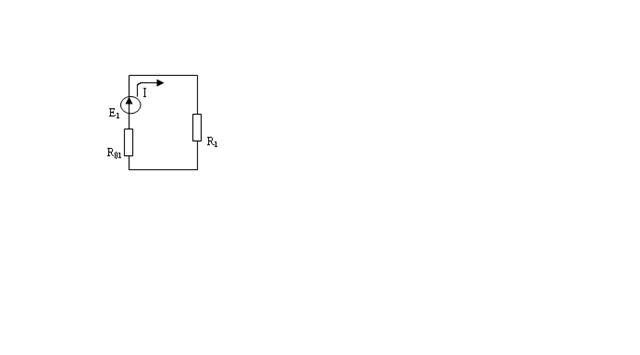 2. This circuit has E1=15(V), resistance is equal to R01=2 (ohms) and R1=10 (ohms). There is an open in the circuit. Look at the scheme and find Vio. Explain orally how you were doing it. 2.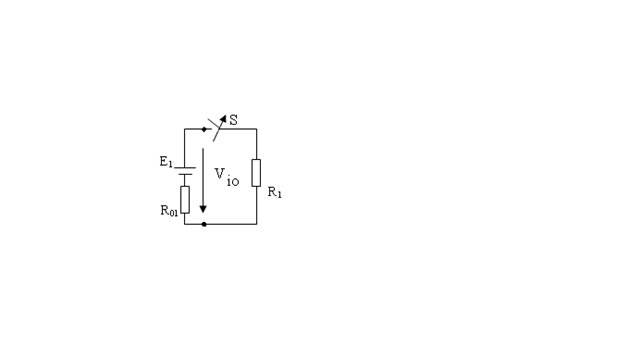 3. This circuit has E1 =10(V), R01=2 (ohms) and R1=8 (ohms). There is a voltmeter and an ammeter in it. Determine their readings using the scheme. Be ready to tell how you were doing it. 3. 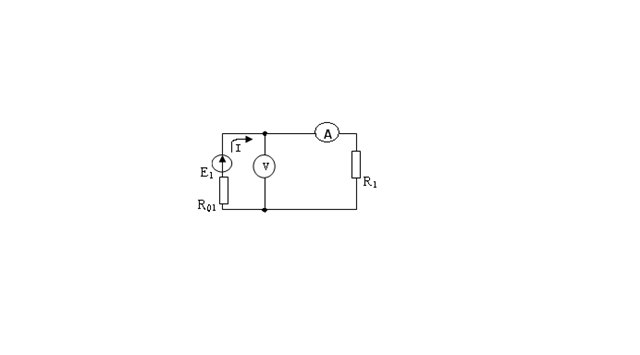 Мероприятие Результат Срок реализацииОтветственный I. Подготовительный этапI. Подготовительный этапI. Подготовительный этапI. Подготовительный этап Создание рабочей группы по реализации проекта (приказ)Утвержден состав группы, определены ответственные (преподаватель иностранного языка и преподаватели профессиональных дисциплин)05.09.2016 – 09.09.2016Заведующий учебной части, методист Проведение контрольного среза знаний и анкетирования обучающихся по основным разделам учебного материала при преподавании английского.Определение фактического уровня языковых знаний; выявление в знаниях учеников пробелов, которые требуют быстрой ликвидации11.09.2016-17.09.2016Преподаватель иностранного языкаРазработка плана основных мероприятий Организация урочных и внеурочных мероприятий, способствующих повышению мотивации обучающихся к изучению английского языкасентябрь 2016Заведующий учебной части, методист, преподаватель иностранного языкаII. Практический этап реализации проектаII. Практический этап реализации проектаII. Практический этап реализации проектаII. Практический этап реализации проектаОтбор наиболее действенных практико- ориентированных методов и технологий в эффективном преподавании английского языка. Внедрение новых технологий в образовательный процессРазвитие коммуникативной и информационной компетенций обучающихся в урочной и внеурочной деятельностиВ течение годаметодист, преподаватель иностранного языка, преподаватели профессиональных дисциплинОформление проекта, защита презентацийПрименение информационно-коммуникативных технологий на каждом уроке английского языкамай- июнь 2017Обучающиеся, преподаватель иностранного языкаIII. Заключительный этапIII. Заключительный этапIII. Заключительный этапIII. Заключительный этапМониторинг результатов участия обучающихся в олимпиадах, НПК, исследовательской и проектной деятельности на различных уровняхАнализ достигнутых результатов и определение перспектив дальнейшего развитияиюнь - сентябрьЗаведующий учебной части, методист, преподаватель иностранного языкаУчастие в различных конкурсах Повышение мотивации к изучению иностранных языковВ течение годаСтудены, преподаватель иностранного языка1.  Практически любая профессии требует хотя бы базовое знание иностранного языка2.   Коммуникативная функция иностранного языкаМоя будущая профессия не связана со знанием иностранного языка, поэтому это пустая трата времениМожно читать литературу в оригиналеНаиболее интересная и высокооплачиваемая работа связана со знанием иностранного языкаКачество обучения низкое, поэтому это пустая трата времениПовседневная потребность в иностранном языке («стикеры» на одежде, инструкция по пользованию тех или иных приборов, пользование ПК и т.д.)Изучение культуры, традиций и обычаев других народовДля меня это трудноСчитаю, что знание иностранных языков в современном обществе не востребованоНе хочу, не способенВ нашем городе нет перспектив связанных со знанием иностранного языкаwindscreen wipersстеклоочистителиfront bumperпередний бамперheadlightфараindicatorиндикаторpetrol cap of flapкрышка бензобакаroofкрышаsteering wheelрульsillпорогsunroofлюк (крыша с окном)bodyкузовtyreшинаbonnetкапотwingкрыло aerialсполлерbadgeзначокbootбагажникdoorдверьdoor handleдверная ручкаexhaust pipeвыхлопная трубаnumber plateномерной знакrear bumperзадний бамперrear windowзаднее стеклоwing mirrorбоковое зеркалоside windowбоковое окноrear lightзадний фонарьacceleratorпедаль газаair ventвоздуховодairbagподушка безопасностиashtrayпепельницаbrake pedalпедаль тормозаcar seat (headrest)автокресло (подголовник)cigarette lighterприкуривательclutch pedalпедаль сцепленияcup holderподстаканникdashboardпанель приборовdoor handleдверная ручкаdoor trayдверной проемgearstickкоробка переключения передачhandbrakeручникhornгудокignitionзажиганиеrear-view mirrorзеркало заднего видаseat beltремень безопасностиcurrentэлектрический токresistanceсопротивлениеvoltageнапряжениеcircuitэлектрическая цепьconductorпроводникopenобрывshortкороткое замыканиеmeterизмерительный приборpowerмощностьcellэлементbulbэлектрическая лампаfrequencyчастотаcapacitorконденсаторinsulatorизоляторcoreсердечникwindingобмоткаturnвитокalternatingпеременныйdirectпрямойdeviceприборto adjustрегулироватьto switch onвключатьto switch offвыключатьto feedпитатьto transferпередаватьto provideобеспечиватьto measureизмерять1) top speedA) миль в час2) hydraulic valve lifterB) рекорд скорости3) coverC) максимальная скорость4) lightweight motorcycleD) электростартер5) engineE) гидравлический толкатель клапана6) dirt track racingF) крышка блока цилиндров7) headG) лёгкий мотоцикл8) electric starterH) двигатель9) speed recordI) гонки по бездорожью10) mphJ) головка блока цилиндровK) объём двигателяThe Panhead motorcycleThe Electra-Glide motorcycleThe Softail motorcycle1948196519841200 cubic cm250 cubic cm1340 cubic cm1. In 1903 William S. Harley and Arthur Davidson made available to the public the first production Harley-Davidson motorcycle.A) Infinitive 2. Ten years later the first 74 cubic inch V-twin engine was introduced on the JD and FD models.B) Past Simple, Passive Voice3. It signaled the company’s willingness to enter the competitive arena with Japanese racing bikes.C) Present Perfect, Passive Voice4. The Meridian factory has been demolished.D)Past Simple, Active Voice1) side-valve engineA) коленчатый вал2) horsepowerB) тихоходный двигатель3) displacementC) модификация4) single-cylinder motorcycleD) двигатель с боковым расположением клапанов5) overhead valve engineE) ехать на мотоцикле6) vehicleF) лошадиная сила7) versionG) гонки по бездорожью8) to ride a bikeH) рабочий объём двигателя9) low-speed engineI) одноцилиндровый мотоцикл10) crankshaftJ) верхнеклапанный двигательK) транспортное средствоThe Thunderbird    motorcycleThe Trident/BSA motorcycleThe Daytona motorcycle194919681990649 cubic cm740 cubic cm750 cubic cm1. Bloor’s all new Hinckley built machines arriving with 750 cc to 120 cc water-cooled double overhead-camshaft engines became well-known.A) Past Continuous, Passive Voice2. Harley-Davidson dealerships are found in many places.B) Past Simple, Passive Voice3. The triumph line was dominated by parallel twins in many places.C) Participle I4. The 1340 cc V2 Evolution engine was being developed in the late 1970s and the early 1980s.D) Present Simple, Passive Voice